８   しみ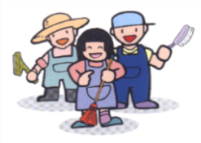 ⑥　１４でしてください。をれずに！【おし・おせ】（・）：０６－６９２０－３５２２	：ｏｆｆｉｃｅ＠ｌ-ｃｈａｌｌｅｎｇｅ.ｃｏｍ・・・・・(社)･・・・・・(社)･・・・・・(社)･・:　　　　　　　　　　　　　　:　　　　　　　　　　　　　　　　　　:　　　　　　　　　　　　　:　　　　　　　　　　　　